ЧЕРКАСЬКА ОБЛАСНА РАДАГОЛОВАР О З П О Р Я Д Ж Е Н Н Я10.10.2023                                                                                          № 274-рПро визнання таким, що втратило чинність, розпорядженняголови обласної ради від 18.09.2023 № 240-рВідповідно до статті 55 Закону України «Про місцеве самоврядування 
в Україні», враховуючи розпорядження голови обласної ради від 04.10.2023
№ 266-р «Про увільнення від роботи КОРОЛЯ Є. Ю.», з метою забезпечення права особи, призваної на військову службу під час мобілізації, на вільний доступ до участі в конкурсному відборі після фактичного звільнення з військової служби:визнати таким, що втратило чинність, розпорядження голови обласної ради від 18.09.2023 № 240-р «Про оголошення конкурсного відбору претендентів на зайняття посади директора комунального закладу «Черкаський обласний центр науково-технічної творчості учнівської молоді Черкаської обласної ради».Голова									А. ПІДГОРНИЙ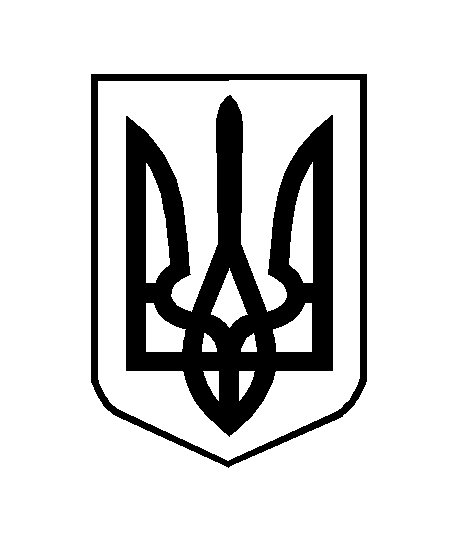 